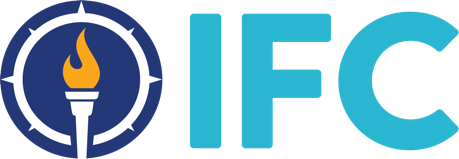 The Interfraternity Council at [College/University]Meeting Minutes for [Date]Call to Order [Insert time]Roll Call	Present:	Absent: 	Excused:Reading/Approval of the MinutesOfficer Reports	President	Vice PresidentTreasurerMember DevelopmentRecruitmentCommittee Reports	[Insert Committee reports]Special Orders (if applicable)Old BusinessNew BusinessAdvisor/Guest RemarksAnnouncementsAdjourn [Insert time, motioned and seconded by]